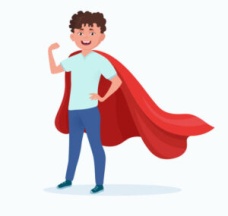 1. Како се на енглеском језику каже - храбар?bravehappysad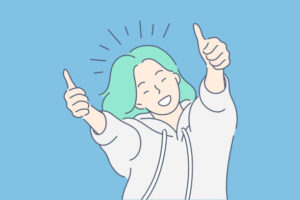 2. She is...sadhappyangry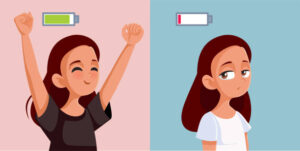 3. Повежи са сликом изнад:stressed and hungrysad and happyenergetic and tired4. Read and match: thirsty1.			2.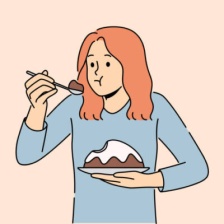 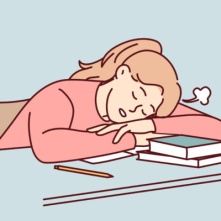  3.			4.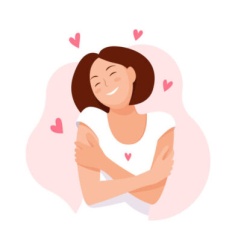 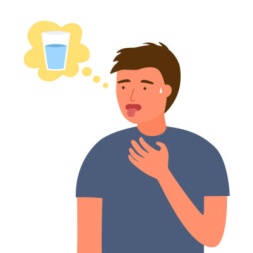 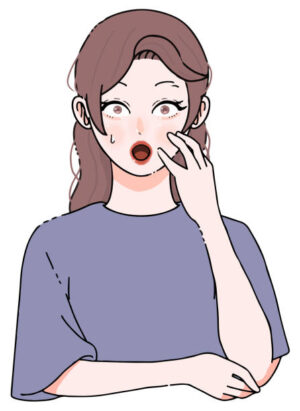 5. She is...angrysurprisedin love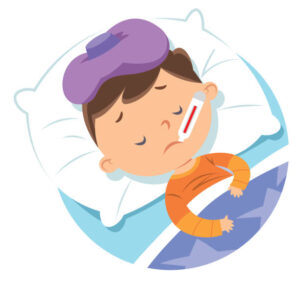 6. He is...sick and tiredscared and sadhappy and energetic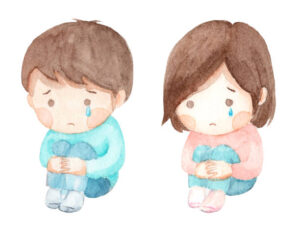 7. They are...happyshysad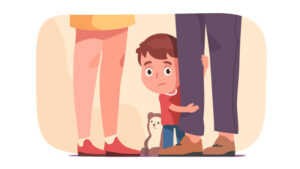 8. Штиклирај тачне одговоре: He is...shyhappyexitedscared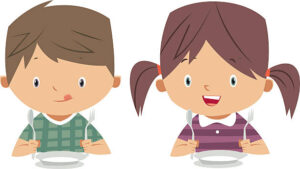 9. They aren't hungry.НетачноТачно10. Read and match: in love1.			  2.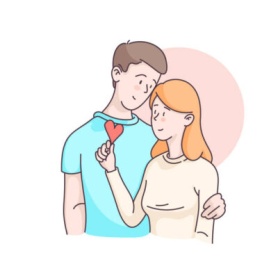 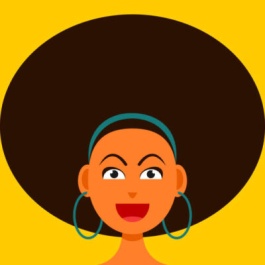 3.			4.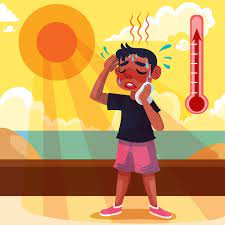 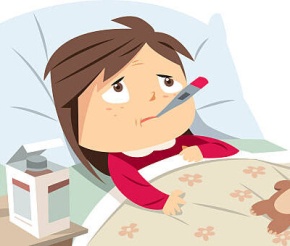 11. Штиклирај реч која је супротна речи - одморан.happythirstyangrytired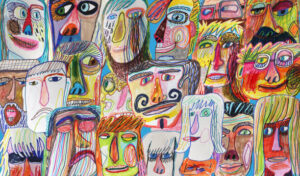 12. Избаци уљеза:creativestressedboredsadtired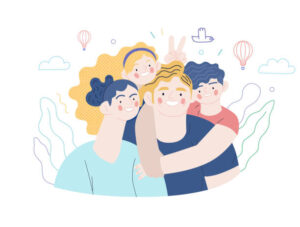 13. Повежи наведене емоције са сликом изнад:sadlonelyangryhappylovejoy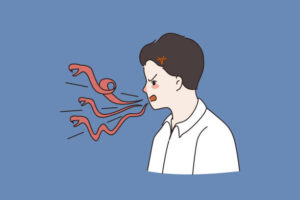 14. Како се на енглеском језику каже - љубоморан?curiousashamedjelous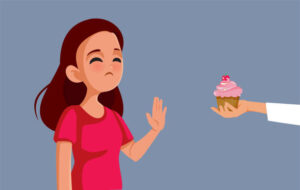 15. Када више нисмо гладни кажемо да смо...tiredhungryfull